«Трудовые будни»  МБОУ Маньковская СОШ, Малеванная Елена Борисовна – учитель географии.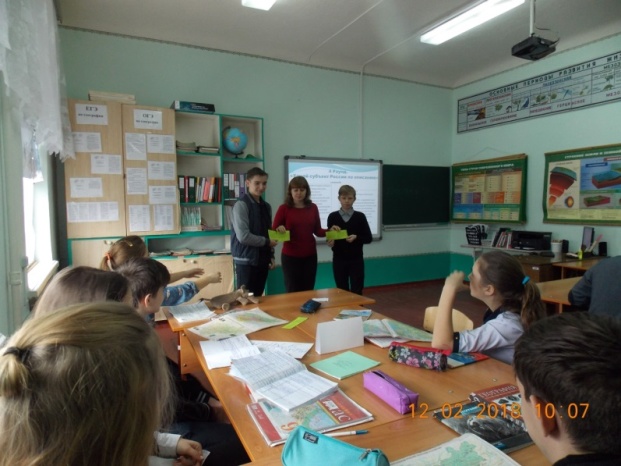 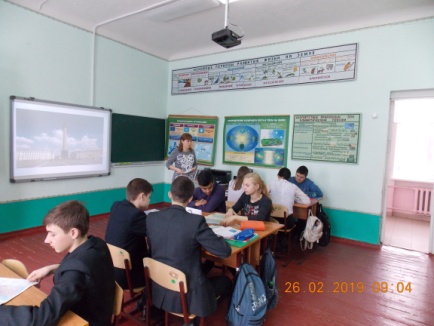 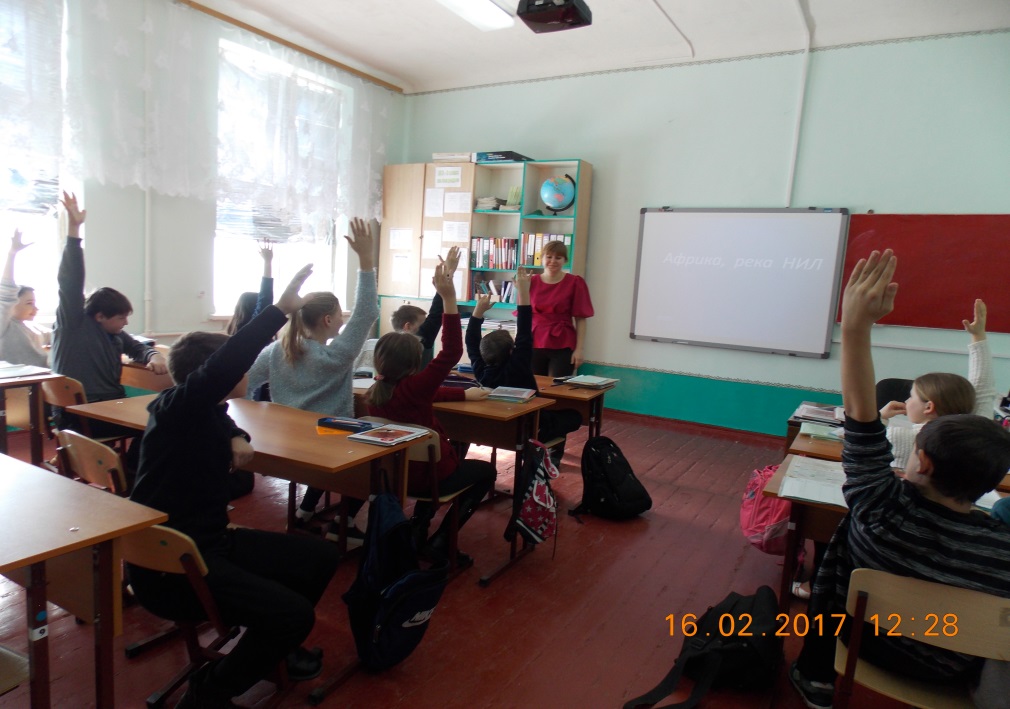 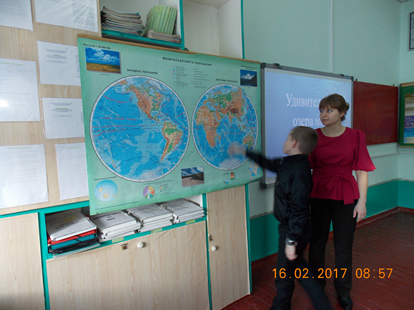 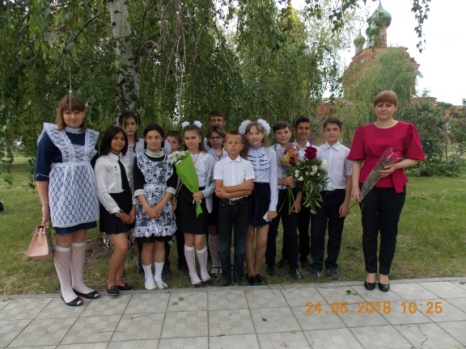 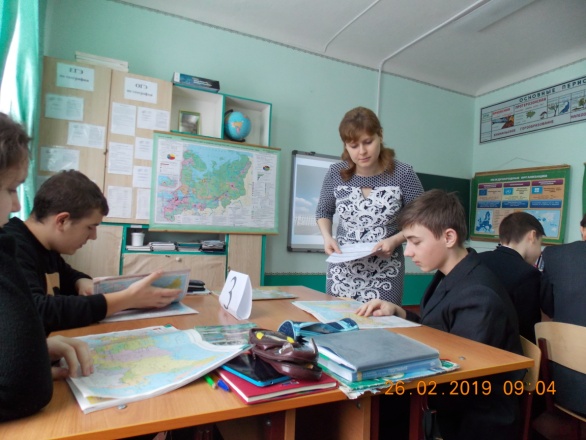 